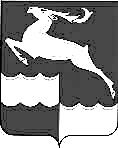 КЕЖЕМСКИЙ РАЙОННЫЙ СОВЕТКРАСНОЯРСКОГО КРАЯРЕШЕНИЕО ВНЕСЕНИИ ИЗМЕНЕНИЙ В РЕШЕНИЕ КЕЖЕМСКОГО РАЙОННОГО СОВЕТА ДЕПУТАТОВ ОТ 15.12.2021 № 17-99 «ОБ УТВЕРЖДЕНИИ ПОЛОЖЕНИЯ О ПООЩРЕНИИ, ЕДИНОВРЕМЕННОЙ ВЫПЛАТЕ ПРИ ПРЕДОСТАВЛЕНИИ ЕЖЕГОДНОГО ОПЛАЧИВАЕМОГО ОТПУСКА И ВЫПЛАТЕ МАТЕРИАЛЬНОЙ ПОМОЩИ МУНИЦИПАЛЬНЫМ СЛУЖАЩИМ»В соответствии со статьями 22, 26 Федерального закона                                     от 02.03.2007 № 25-ФЗ «О муниципальной службе в Российской Федерации», статьями 7, 11 Закона Красноярского края от 24.04.2008 № 5-1565                             «Об особенностях организации и правового регулирования муниципальной службы в Красноярском крае», принимая во внимание заключение Управления территориальной политики Губернатора Красноярского края, руководствуясь статьями 23, 27 Устава Кежемского района, Кежемский районный Совет депутатов РЕШИЛ:1. Внести в Решение Кежемского районного Совета депутатов от 15.12.2021 № 17-99 «Об утверждении Положения о поощрении, единовременной выплате при предоставлении ежегодного оплачиваемого отпуска и выплате материальной помощи муниципальным служащим»       («Кежемский Вестник, 2021, 16 декабря, №41 (651)) (далее – Решение от 15.12.2021 № 17-99) следующие изменения:1.1.Абзац 4 пункта 1.2 Положения о поощрении, единовременной выплате при предоставлении ежегодного оплачиваемого отпуска и выплате материальной помощи муниципальным служащим, утвержденного Решением от 15.12.2021 № 17-99 (далее – Положение) изложить в следующей редакции:«- за успешное и добросовестное исполнение муниципальным служащим своих должностных обязанностей».1.2. Пункт 1.3 Положения изложить в следующей редакции:«1.3. Продолжительной считается служба свыше 5 лет.Безупречность службы определяется отсутствием дисциплинарных взысканий на дату оформления поощрения.Важность и сложность задания в каждом конкретном случае определяется руководителем органа (структурного подразделения), в компетенцию которого входит решение данного вопроса.Успешное и добросовестное исполнение должностных обязанностей  подразумевает под собой качественное и своевременное их исполнение, творческий подход, новаторство и проявление инициативы, обеспечивающие эффективность работы органа местного самоуправления.»1.3. Пункт 1.4 Положения исключить.1.4. В абзаце 3 пункта 2.1 Положения слова «решением Кежемского районного Совета депутатов от 29.06.2007 № 26-167 «О Почетной грамоте и Благодарственном письме Кежемского районного Совета депутатов» заменить словами «Решением Кежемского районного Совета депутатов от 28.10.2015 № 2-29 «О Положении «О Почетной грамоте и Благодарственном письме Кежемского районного Совета депутатов».1.5. Пункт 2.4 Положения изложить в следующей редакции:«2.4. При премировании муниципального служащего дополнительными обстоятельствами являются:-  юбилейная дата (50, 55, 60, 65, 70 лет со дня рождения муниципального служащего);-  присвоение почетного звания, награждение государственной наградой или почетной грамотой.»1.6. Раздел 3 Положения дополнить пунктом 3.8 следующего содержания:«3.8. Сведения о применении к муниципальному служащему поощрения, за исключением поощрения в виде выплаты денежной премии, вносятся в личное дело и трудовую книжку (при наличии) муниципального служащего.»2. Контроль над исполнением настоящего Решения возложить на комиссию по налогам, бюджету и собственности Кежемского районного Совета депутатов (Марченко О.Л.).3. Настоящее Решение вступает в силу в день, следующий за днем его официального опубликования в газете «Кежемский Вестник».28.06.2022            № 22-134г. Кодинск